CURRICULUM VITAE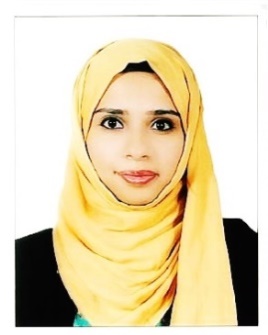 SanaSana.347071@2freemail.com 	.PERSONAL PROFILENationality           		:           PakistaniMarital Status		:           SingleVisa status           	:           Father’s sponsorship	Date of Birth		:           31 May, 1994Driving License		:           YesLanguages known	:           English, Urdu and HindiCAREER  OBJECTIVETo work in a progressive organization where I can fully develop my creative abilities and make a positive contribution towards the growth of the organization leading to personal career advancement. I am an astute learner and a sociable person who can work enthusiastically in a team to achieve goals of the organization with devotion and hard work.EDUCATIONUniversity of Bolton, RAK U.A.E            Aug 2016     Bsc. (First Class Hons) Business ManagementEmirates College of Management and Technology, Dubai U.A.E           July 2015      Higher National Diploma in Business Studies (HND) Al Sadiq Islamic English School, Dubai U.A.E		           2010               O-Level SKILLSFlexible team player who thrives in environments requiring ability to effectively prioritize and juggle multiple concurrent projects.Proven relationship-builder with unsurpassed interpersonal skills.Innovative problem-solver who can generate workable solutions and resolve complaints.Resourceful team player who excels at building trusting relationships with customers and colleagues. Computer-literate performer with extensive software proficiency covering wide variety of applications.Effective at time management and prioritizing tasks to achieve deadlines. .CAREER HISTORY:  DETAILAug 2016               Hilti- SharjahTo Oct 2016          Market Sense InternConducting telephonic surveys with  departmental heads of various clientsOn an average making up to 70 calls per dayResearching data through the internet and networkCompiling a database of specific information per the target companyPreparing daily and weekly reports as per the customer platformReporting to Hilti Center ManagerApril 2016               HP- Hewlett Packard                                 GITEXExhibiting different laptops and their features to customers. Providing customers support and after sales information.Oct 2015                  HP- Hewlett Packard                                 GITEXExhibiting different laptops and their features to customers. Providing customers support and after sales information.Oct 2014                  HP- Hewlett Packard                                 GITEXExhibiting different laptops and their features to customers. Providing customers support and after sales information.April 2014               Lenovo                                 GITEXExhibiting different laptops and their features to customers. Providing customers support and after sales information.Oct 2013                 HP- Hewlett Packard                                GITEXExhibiting different laptops and their features to customers. Providing customers support and after sales information.April 2013               Touchmate                                 GITEXExhibiting different laptops and their features to customers. Providing customers support and after sales information.Jan 2013               GodrejTo Feb 2013          Worked as a promoter for all Godrej FMCG products.Sep 2012               Emax                              GITEXExhibiting different cameras and their features to customers. Providing customers support and after sales information.Aug 2012              Boston Market Research and ConsultingWorked as a call center agent.